Budget primitif 2023 – budget départementalPrésentation synthétiqueLe budget primitif 2023 s’élève à 2,38 Md€ (dépenses réelles, hors dette, hors provisions et hors péréquation au titre du fonds national de garantie individuelle des ressources – FNGIR). Recettes de fonctionnementLes recettes réelles de fonctionnement atteignent 1 851 M€ (hors dette, hors provisions et hors péréquation au titre du fonds national de garantie individuelle des ressources – FNGIR).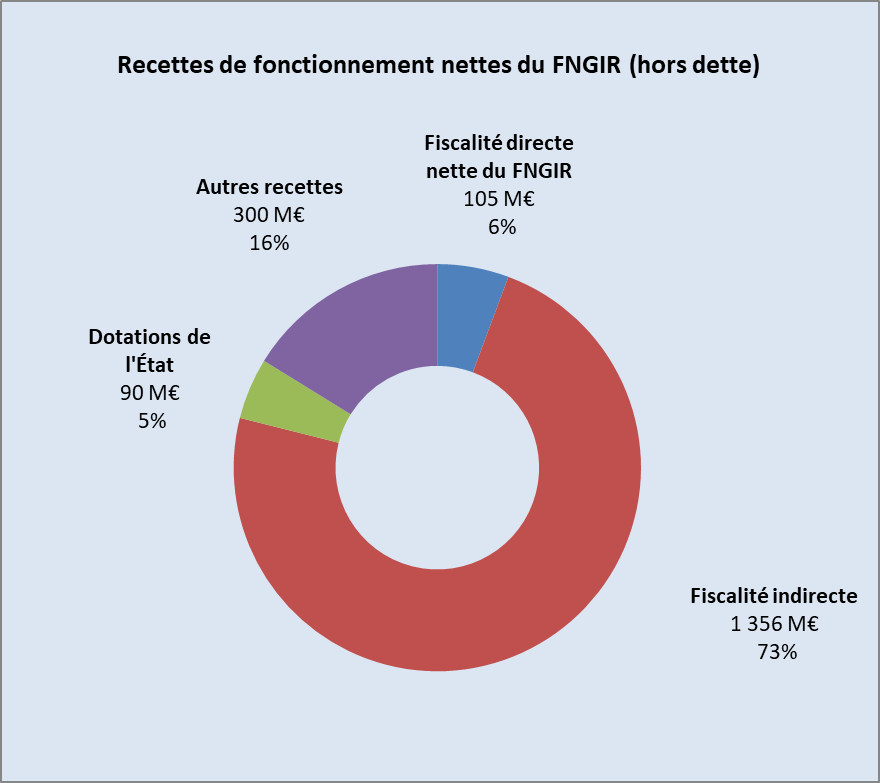 Dépenses de fonctionnementLes dépenses de fonctionnement représentent 1 753 M€ (hors dette, hors provisions et hors péréquation au titre du fonds national de garantie individuelle des ressources – FNGIR). Les dépenses de solidarités (y compris les charges de personnel et les frais généraux) représentent 55 % des dépenses de fonctionnement (y compris dépenses imprévues).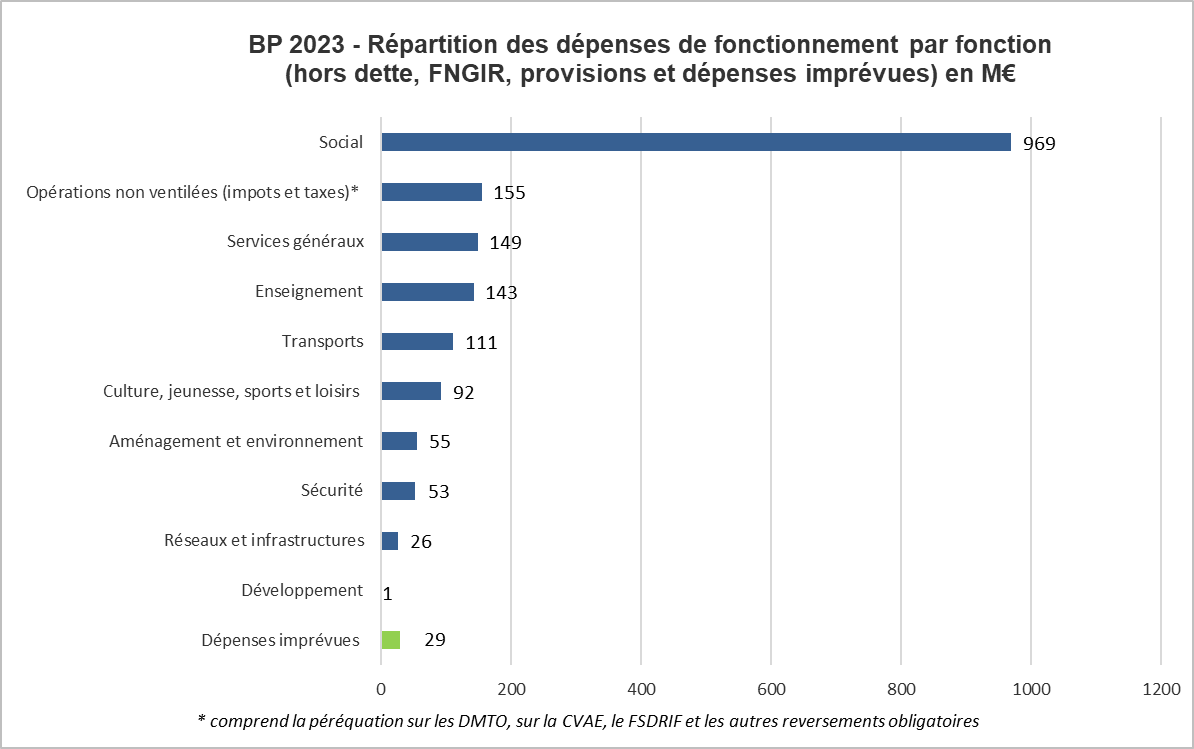 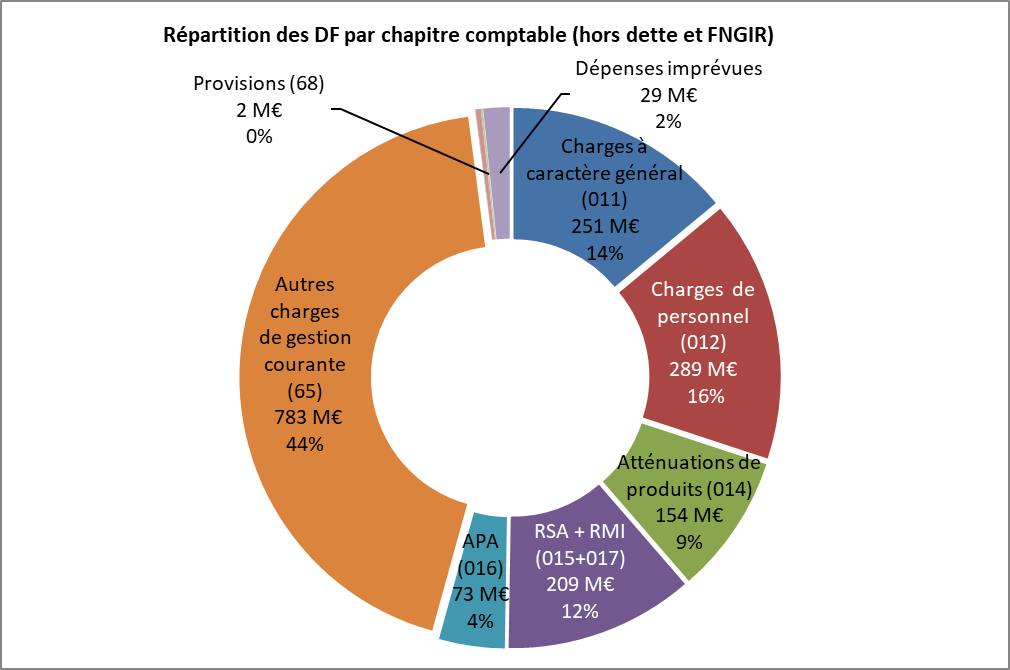 Dépenses d’investissement628 M€ sont inscrits au titre des dépenses d’investissement (hors dépenses imprévues et dette, y compris PPP) et 633 M€ en comprenant 5 M€ de crédits de dépenses imprévues.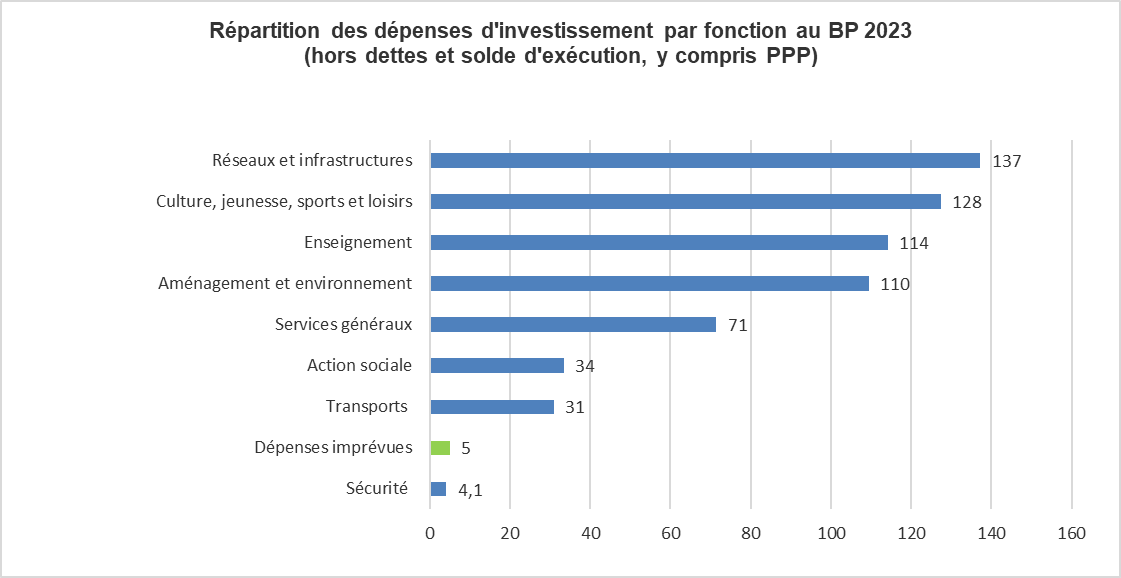 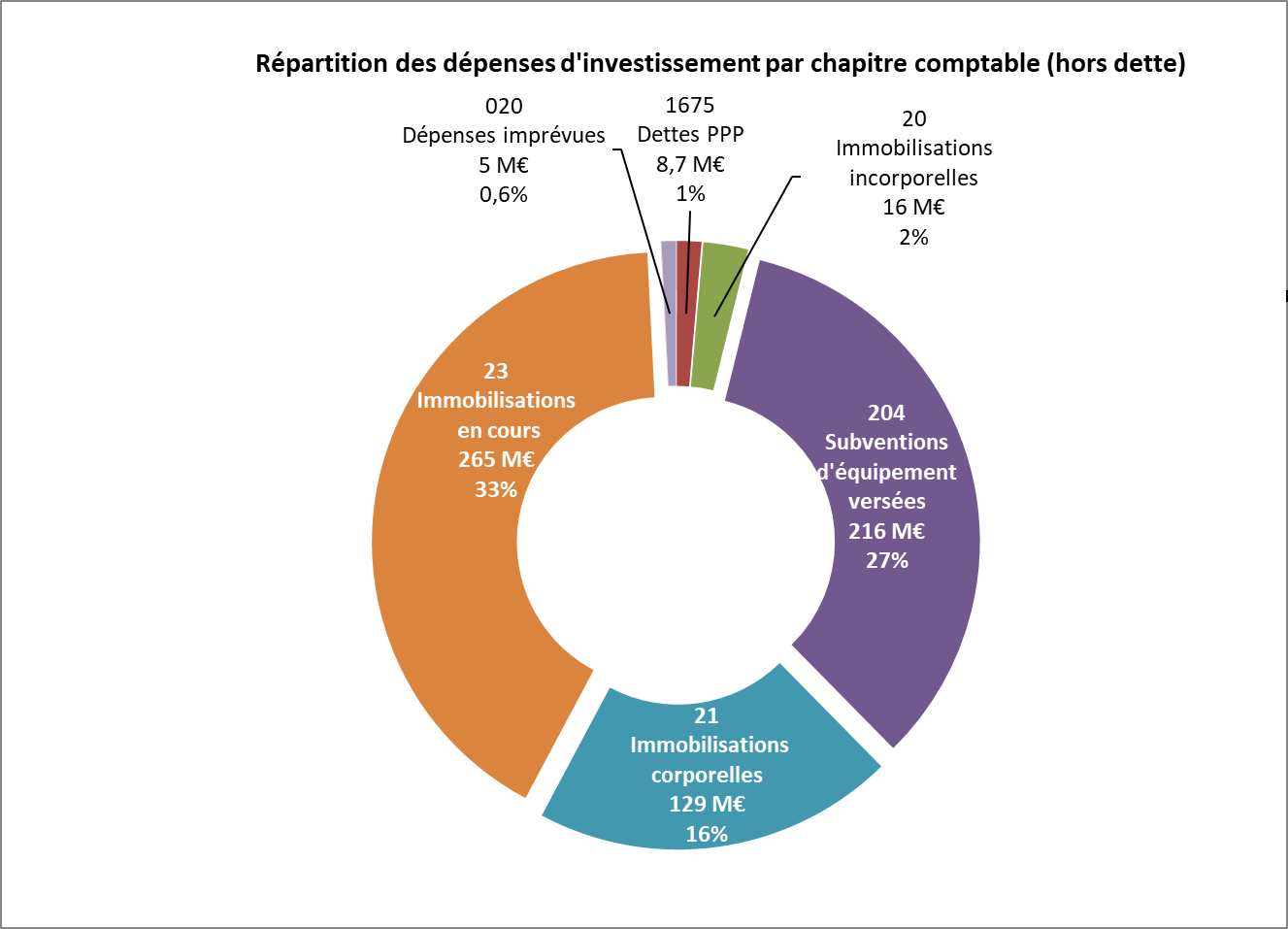 Financement des investissements L’encours de dette du budget départemental s’élève à 156 M€ au 1er janvier 2023. Aucun emprunt n’est prévu pour financer le budget départemental 2023.